Финал городского конкурса "Педагог 2О20".

   Абсолютным победителем признана учитель химии и биологии средней школы № 1 Наталья Геннадьевна Смирнова. Главный приз - путешествие в Крым! Поздравляем!!!Фото: Лариса Огурцова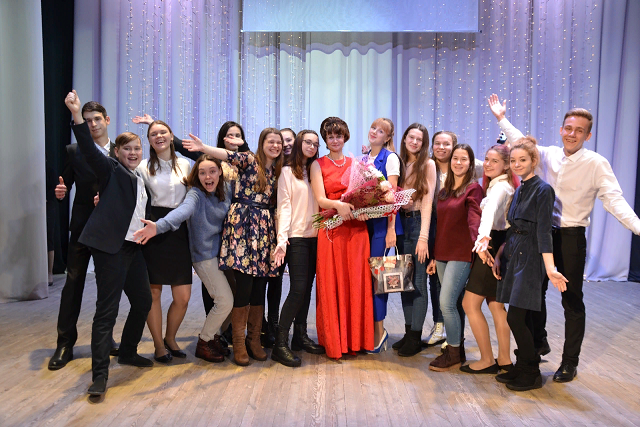 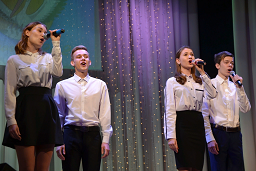 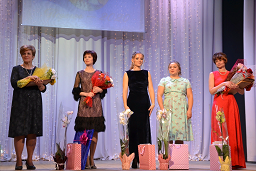 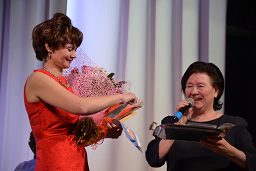 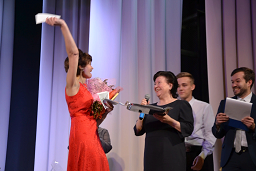 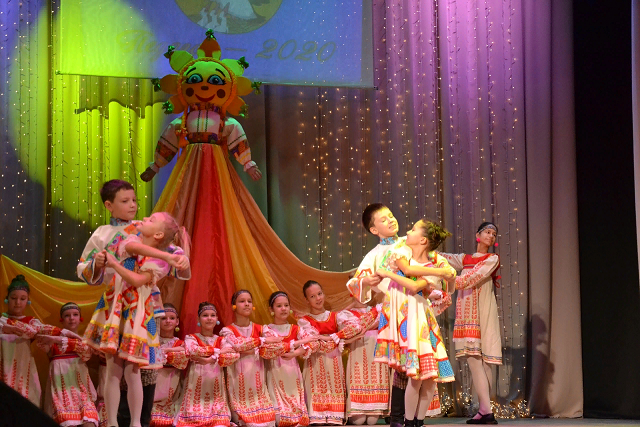 